муниципальное бюджетное дошкольное образовательное учреждение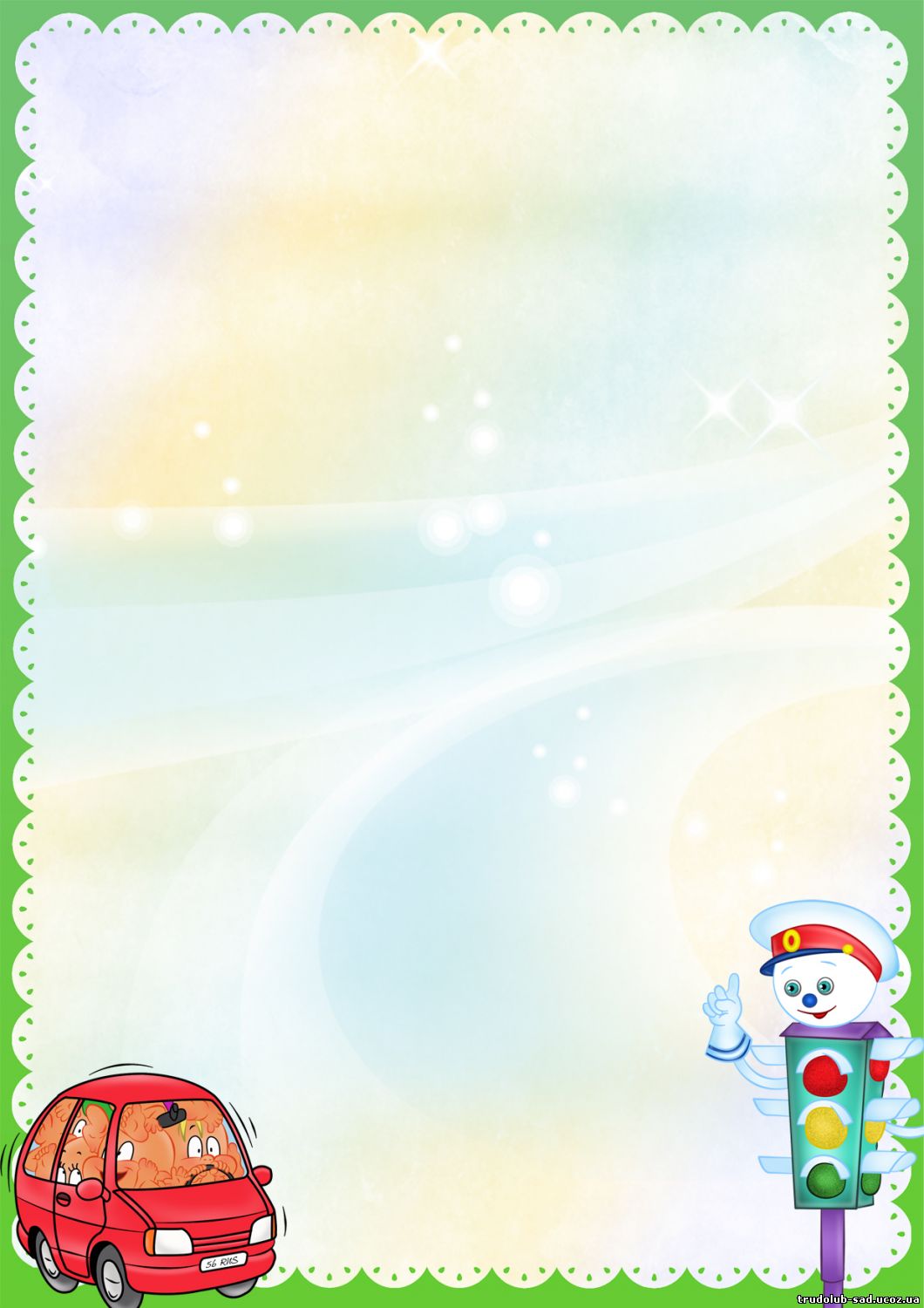 «Детский сад  комбинированного вида № 230» городского округа СамараСценарий театрализованного представления по ПДДс использованием ИКТ(по мотивам русской народной сказки «Теремок»)Подготовила и провела:воспитатель первой квалификационной категорииАбдурашитова Е.В.Самара, 2017гЦель: формирование у детей основных навыков безопасного поведения на улицах и дорогах города через взаимодействие с родителями воспитанников.Задачи:Образовательные:   закрепить представления детей о назначении дорожных знаков, расширить представления детей о правилах поведения на улице.Развивающие: развивать навыки связной речи, внимание, память, мышлениеВоспитательные: воспитывать чувство уважения к себе и к окружающим людям, воспитывать общую культуру поведения на улице, воспитывать чувство самосохранения, способствовать созданию положительного эмоционального настроения.Действующие лица:Сказочница - ведущийМышка Лягушка Зайчик Лисичка Волк Медведь Кондуктор Диктор за кадромПредварительная работа с детьми:Чтение художественной литературы о правилах дорожного движения, заучивание стихотворений и отгадывание загадок о дорожных знаках, дидактические игры на знакомство с дорожными знаками («Угадай, какой знак», «Светофор», «Водители», «Дорожные знаки» и др.), беседы о правилах безопасного поведения на улице, целевые прогулки с детьми к проезжей части дороги, к светофору, к перекрестку; создание развивающей среды в группе по ознакомлению с ПДД.Итоговый результат: дети знают назначение дорожных знаков, имеют представления о правилах поведения на улице и проезжей части дороги.Ход театрализованного представления:Сказочница:Сказка ложь, да в ней намёк, добрым молодцам урок,Нашим детям - наставленье и, конечно, представленье.В нашей сказке «Теремок» был у мышки день рожденья.Собрала она гостей, поспешим и мы скорей.Теремок наш не простой, Теремок наш - городской.Правила движения наши дети знают,И сейчас покажут, как их выполняют.Мышка бежит по тротуару.Сказочница: Бежала мышка по тропе, бежала и грустила:Мышка: (Грустно) - Ни одного цветочка яТак и не получила!Ведь день рожденья у меня!А у меня нет даже пня,Чтоб стол накрыть и чай налить,Друзей чтоб в гости пригласить.Сказочница: Сегодня мы, друзья, все в чудеса поверим:Пред мышкой вдруг прекрасный появился терем!Мышка (осматривает теремок, видит телефон):- Я позвоню сейчас друзьям, свой новый адрес я им дам!Сказочница: Всех мышка обзвонила,Всех в гости пригласила!Мышка:Пойду я, терем приберу:Полы помою, пыль протру,Испеку я пирожкиИ посплю, – устали ножки!Мышка уходит в Теремок (прячется).Скачет по тротуару Лягушка, в руках у неё – зеркальце. Она останавливается около «зебры», глядится в зеркало.С другой стороны скачет Зайчик. Встречаются они около пешеходного перехода. Знак «Пешеходный переход». Напротив – светофор.Лягушка:Ква-ква-ква! Ква-ква-ква!Ходит кругом голова:Как дорогу перейти?Где мне Теремок найти?Я сегодня нарядилась,Щеки нарумянила.А как дорогу перейти –Я не знаю правила!Видно, я дорогуЗдесь не перейду.В новый мышкин теремЯ не попаду!Заяц:Ты, Лягушка, не тужи, «Зебра» впереди лежит.Свет зелёный подождёмИ дорогу перейдём.Ты, зелёная, запомни,Как дорогу перейти.А забудешь нужный цвет –Можно в зеркальце найти.В зеркале, конечно,Светофора нет,Но всегда увидишьТы в нём нужный цвет!Лягушка (смотрится в зеркало). Гордо:Да, такая красотаРедко уродится!Буду в зеркало смотреть -В жизни пригодится!Заяц:Зеркало ты убериНа дорогу посмотри.Сначала – налево,Направо потом.Так мы дорогу с тобой перейдём.Переходят дорогу. Убегают в Теремок.Едет по дороге лисичка (руль, на груди – изображение автомобиля или автомобиль изготовлен из коробки, съёмный).Лиса:Ах, спешу я к мышке в гости –Терем не могу найти.Адрес новый позабыла –Что ж я не перезвонила?Вижу, вижу, - телефон!Мне сейчас поможет он!Знак «Телефон».Лисичка:   выходит из машины (кладёт руль у края дороги) и звонит:Алло! Алло!Адрес, мышка, подскажи!Мне дорогу укажи!Голос Мышки (по телефону):Стоит терем на горе,Автостоянка во дворе.А ещё больница рядом.Приезжай, я буду рада!Лиса:Еду, еду, тороплюсь!Чаю с плюшками напьюсь!Лисичка едет дальше. Знак «Место остановки автобуса». На остановке стоит Волк.Волк:  (ворчит)Нет автобуса, беда!Не поеду никуда.К мышке в гости опоздал.Два часа я зря стоял!Лисичка подъезжает к волку.Лиса:Серый, Серый, ты куда?Волк:В гости к мышке опоздал!Лиса:Ничего, садись, успеем!Волк:Ну, поехали скорее!Лиса:Мышка верно указала:Эти знаки я узнала.Где-то рядом теремок.Уезжают.Идёт вразвалочку медведь. Знак «Место остановки трамвая». Подходит к знаку.Медведь:Я пешком иду полдня.Довезёт трамвай меня.Скоро станет уж темно.В гости ждут меня давно.Медведь садится на стульчик. К нему подходит кондуктор.Кондуктор:Гражданин, билет купите! Медведь (сердито):У-у-у!Кондуктор:И, прошу вас, не ревите!Все должны билет купитьИ проезд свой оплатить!Медведь покупает билет и «засыпает».Кондуктор (объявляет):Остановка «Теремок»!Эй, проснитесь, выходите!И билетик свой, прошу,В урну положите!Медведь выходит, бросает билет в урну, идёт к Теремку.Медведь:Ну и что, что я – медведь:Правила я знаю,Очень город свой люблюИ не засоряю!Наконец, добрался я!Здравствуйте мои  друзья! (садится со всеми за стол)Теремок. Все гости полукругом сидят за столом.Мышка:Рада видеть вас, друзья!Всех прошу остаться я:Жить теперь мы вместе будемВсе печали позабудем!Пироги есть будем!Гости пьют чай. Едят пироги.Волк:Что ж, пора дарить подарок.Телевизор дарим мы.Так, включаю, звук прибавлю.Что же там передают?Слушайте внимательно.  (поднимает шторку на доске)Голос диктора:Уважаемые телезрители!Вспомнить правила дорожного движения не хотите ли?Дети: (Отвечают)Сказочница:Вот вам ряд моих загадок.Выбирай любимый цвет.( На  ИД цветные шары, за которыми прячутся отгадки)1.Здесь транспорт терпеливо ждут,Приедет – все в него зайдут:Автобус к нам подъедет ловко,Ведь это место - … (остановка)2.Как зовутся те дорожки,По которым ходят ножки?Различать учись их точно,Не лети как на пожар.Пешеходные дорожки –Это только …? (тротуар)3.Ты не бегай, не играй,Где автобус и трамвай!Будь, малыш, всегда смышленыйИ шагай на свет …? (зелёный)4.Эй, водитель осторожно!Ехать быстро невозможно.Знают люди все на свете-В этом месте ходят … (дети)Мышка:Посмотрите, вот так-так!Как же весело играть!Сказочница:Есть задание еще. Что такое?(Показывает на ИД светофор без цветных сигналов)Дети: (Отвечают)(Сказочница  просит расположить правильно сигналы у светофора на  ИД)Медведь: А я люблю пазлы собирать.Сказочница: Предлагаю их собрать. (Медведь или любой другой герой собирает пазлы  на  ИД)Сказочница: Что за предмет мы собрали?Дети: Машина.Сказочница: А какие виды транспорта вы знаете?Предлагаю поиграть и виды транспорта назвать.(Онлайн - игра «Виды транспорта»)Сказочница:  Все задания решили.Ничего не позабыли!Лягушка:Мы вам сказку показали,О том, как  правила движения соблюдать.А сейчас для всех сюрприз!Потанцуем мы на БИС!Танец «ЗЕЛЕНЫЙ СВЕТ»Артисты танцуют,  выходят на поклон после танца.